省水利厅关于印发《湖北省大中型水库移民后期扶持人口动态管理办法》的通知日期：2020-09-24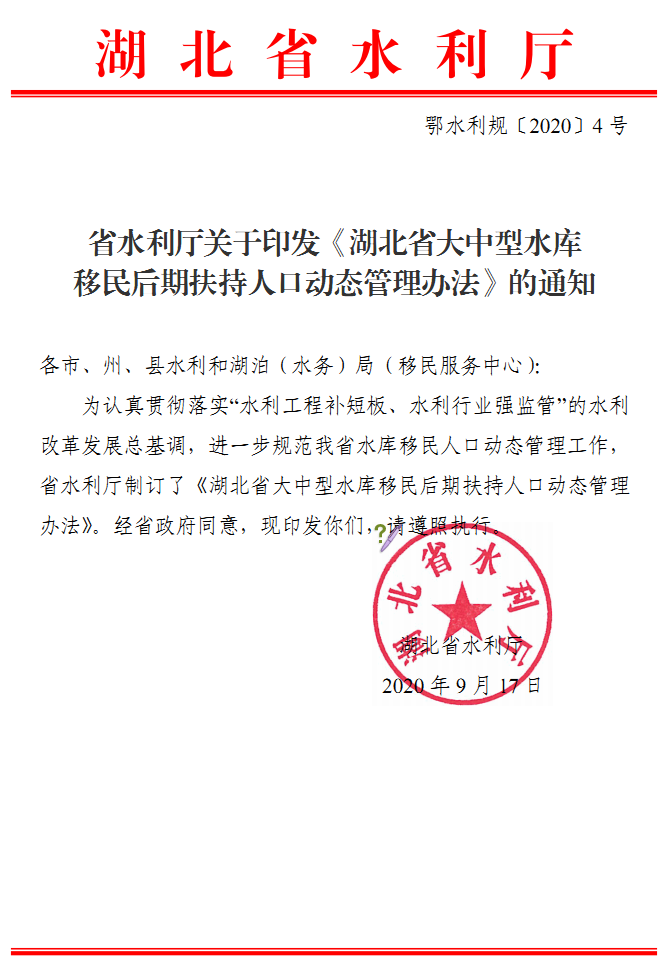 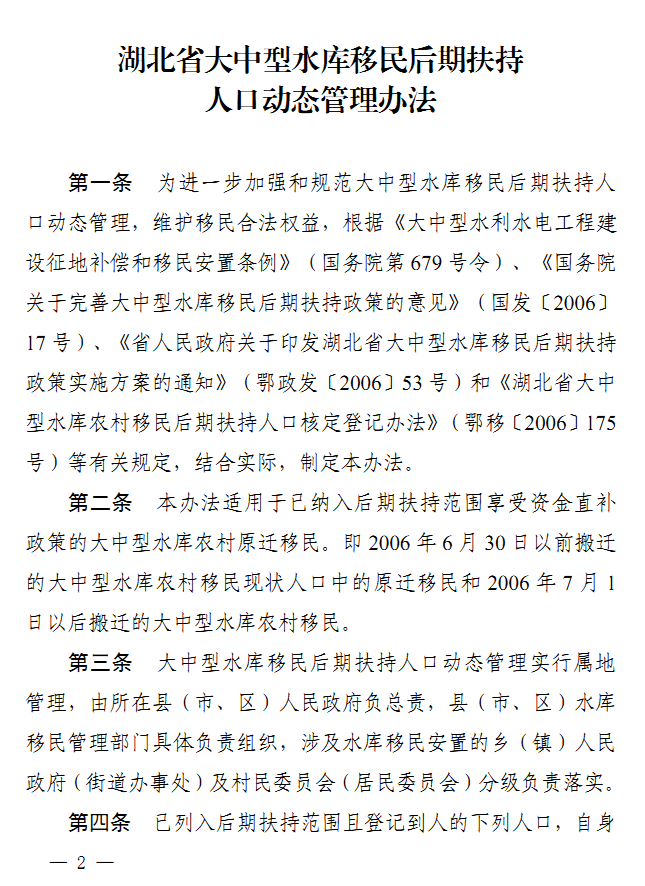 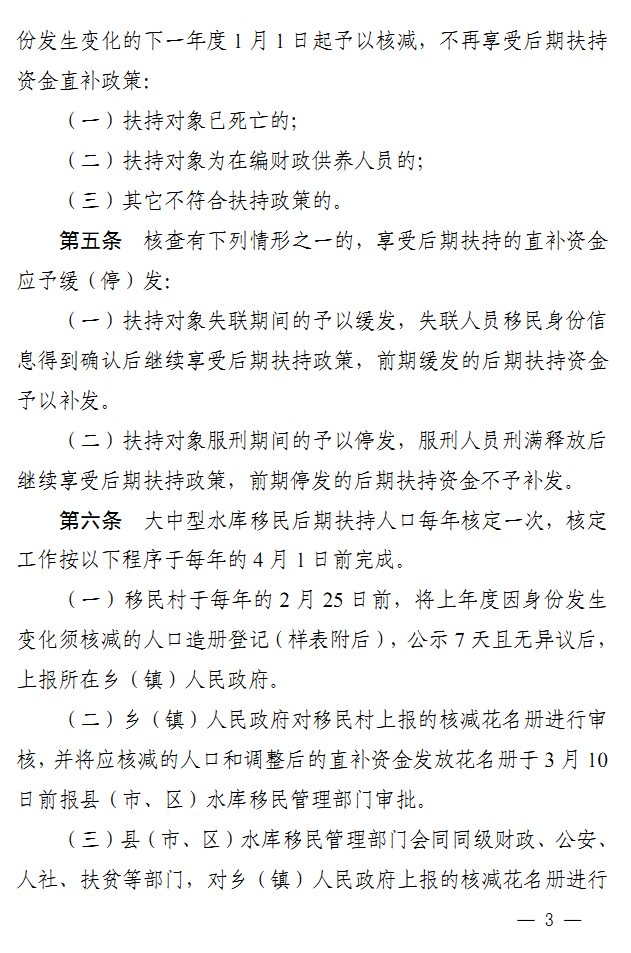 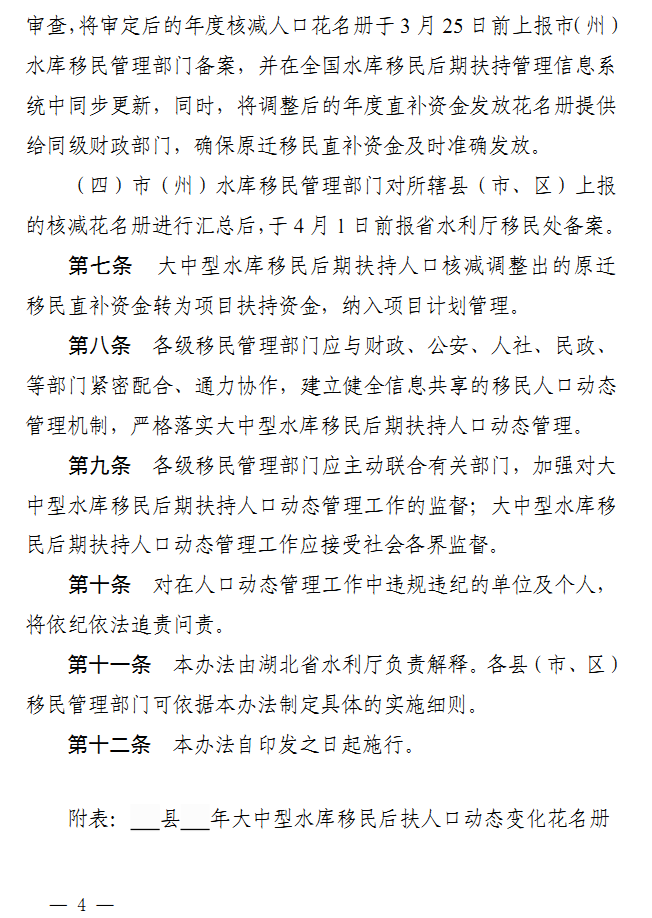 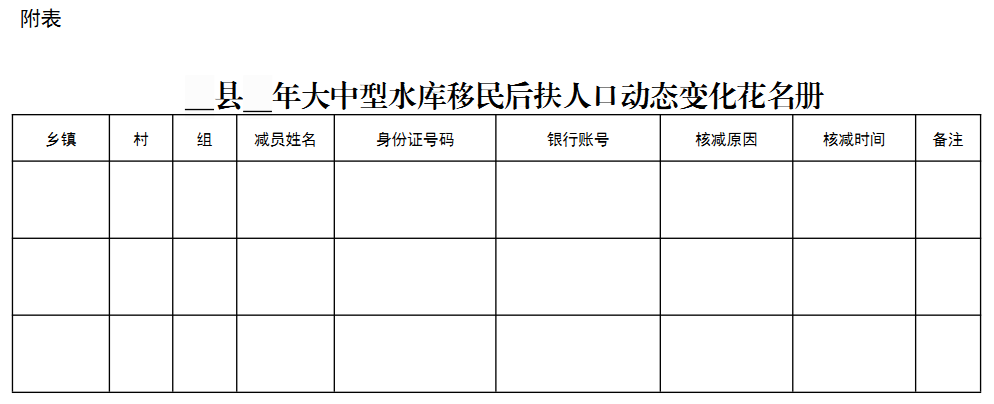 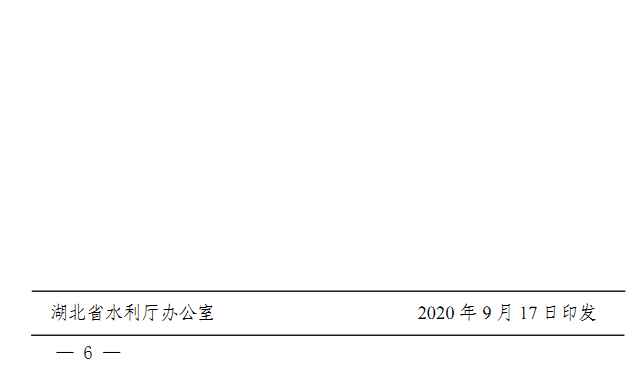 